Conservatorio di musica  “Alessandro Scarlatti”, PalermoOrpheus Britannicus in the Stars with Diamonds   Henry Purcell         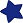 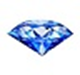 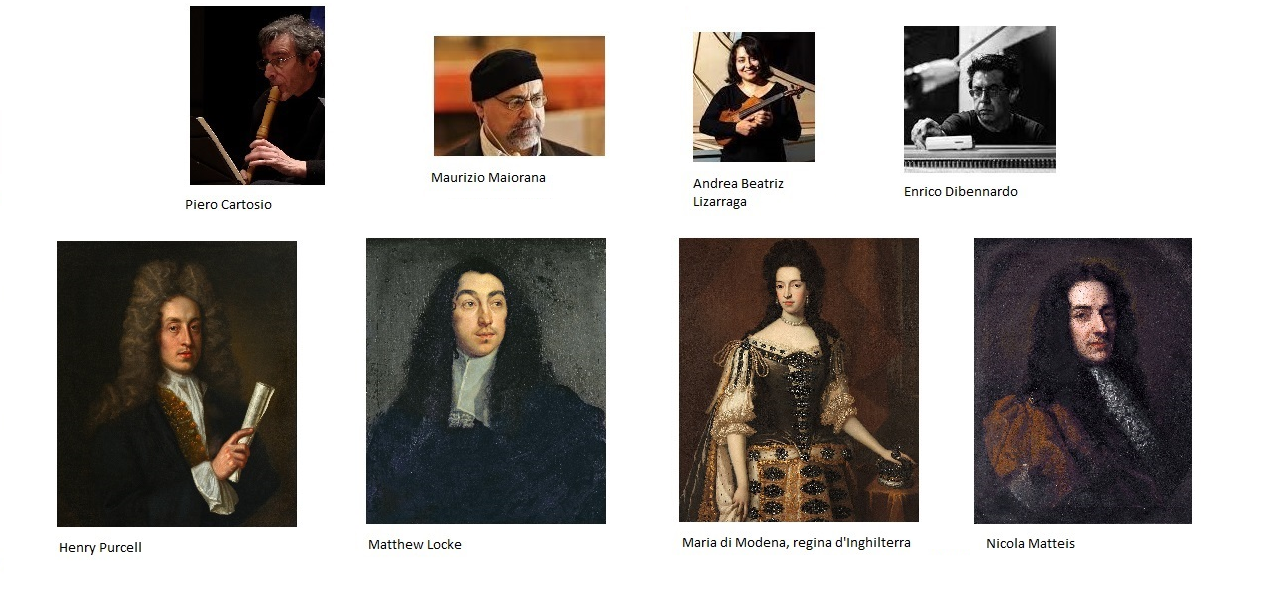 